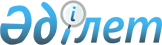 2023-2025 жылдарға арналған Шыңғырлау ауданы Ардақ ауылдық округінің бюджеті туралыБатыс Қазақстан облысы Шыңғырлау аудандық мәслихатының 2022 жылғы 27 желтоқсандағы № 35-5 шешімі.
      Қазақстан "Қазақстан Республикасындағы жергілікті мемлекеттік басқару және өзін-өзі басқару туралы" Қазақстан Республикасы Заңының 6-бабы 1-тармағының 1) тармақшасына сәйкес, Шыңғырлау аудандық мәслихат ШЕШТІ:
      1. 2023-2025 жылдарға арналған Шыңғырлау ауданының Ардақ ауылдық округінің бюджеті 1, 2 және 3-қосымшаларға сәйкес, соның ішінде 2023 жылға келесі көлемдерде бекітілсін:
      1) кірістер – 41 340 мың теңге:
      салықтық түсімдер – 1 325 мың теңге;
      салықтық емес түсімдер – 47 мың теңге;
      негізгі капиталды сатудан түсетін түсімдер – 0 теңге;
      трансферттер түсімі – 39 968 мың теңге;
      2) шығындар – 41 484 мың теңге;
      3) таза бюджеттік кредиттеу – 0 теңге:
      бюджеттік кредиттер – 0 теңге;
      бюджеттік кредиттерді өтеу – 0 теңге;
      4) қаржы активтерімен операциялар бойынша сальдо – 0 теңге:
      қаржы активтерін сатып алу – 0 теңге;
      мемлекеттің қаржы активтерін сатудан түсетін түсімдер – 0 теңге;
      5) бюджет тапшылығы (профициті) – -144 мың теңге;
      6) бюджет тапшылығын қаржыландыру (профицитін пайдалану) – 144 мың теңге:
      қарыздар түсімі – 0 теңге;
      қарыздарды өтеу – 0 теңге;
      бюджет қаражатын пайдаланылатын қалдықтары – 144 мың теңге.
      Ескерту. 1-тармақ жаңа редакцияда – Батыс Қазақстан облысы Шыңғырлау аудандық мәслихатының 20.11.2023 № 12-5 шешімімен (01.01.2023 бастап қолданысқа енгізіледі).


      2. 2023 жылға арналған Ардақ ауылдық округі бюджетінің түсімдері Қазақстан Республикасының Бюджет кодексіне сәйкес қалыптастырылады.
      3. 2023 жылға арналған Ардақ ауылдық округі бюджетіне аудандық бюджеттен берілетін субвенция түсімінің жалпы сомасы 37 922 мың теңге көлемінде белгіленсін.
      3-1. Ауылдық бюджетте 2023 жылға арналған аудандық бюджеттен берілетін нысаналы трансферттердің жалпы сомасы 2 046 мың теңге ескерілсін: 
      аудандық маңызы бар қала, ауыл, кент, ауылдық округ әкімінің қызметін қамтамасыз ету жөніндегі қызметтерге – 1 896 мың теңге;
      мемлекеттік органның күрделі шығыстарына – 150 мың теңге;
      Ескерту. Шешім 3-1-тармақпен толықтырылды – Батыс Қазақстан облысы Шыңғырлау аудандық мәслихатының 21.04.2023 № 3-5 шешімімен (01.01.2023 бастап қолданысқа енгізіледі); жаңа редакцияда – Батыс Қазақстан облысы Шыңғырлау аудандық мәслихатының 22.08.2023 № 9-5 шешімімен (01.01.2023 бастап қолданысқа енгізіледі).


      4. Осы шешім 2023 жылдың 1 қаңтарынан бастап қолданысқа еңгізіледі. 2023 жылға арналған Ардақ ауылдық округінің бюджеті
      Ескерту. 1-қосымша жаңа редакцияда – Батыс Қазақстан облысы Шыңғырлау аудандық мәслихатының 20.11.2023 № 12-5 шешімімен (01.01.2023 бастап қолданысқа енгізіледі). 2024 жылға арналған Ардақ ауылдық округінің бюджеті 2025 жылға арналған Ардақ ауылдық округінің бюджеті
					© 2012. Қазақстан Республикасы Әділет министрлігінің «Қазақстан Республикасының Заңнама және құқықтық ақпарат институты» ШЖҚ РМК
				
      Мәслихат хатшысы

С.Казиев
Шыңғырлау аудандық
мәслихатының
2022 жылғы 27 желтоқсандағы
№ 35-5 шешіміне 1- қосымша
Санаты
Санаты
Санаты
Санаты
Санаты
Сомасы, мың теңге
Сыныбы
Сыныбы
Сыныбы
Сыныбы
Сомасы, мың теңге
Ішкі сыныбы
Ішкі сыныбы
Ішкі сыныбы
Сомасы, мың теңге
Ерекшелігі
Ерекшелігі
Сомасы, мың теңге
Атауы
Сомасы, мың теңге
1) Кірістер
41 340
1
Салықтық түсімдер
1 325
01
Табыс салығы
50
2
Жеке табыс салығы
50
04
Меншiкке салынатын салықтар
775
1
Мүлiкке салынатын салықтар
40
3
Жер салығы
20
4
Көлiк құралдарына салынатын салық
395
5
Бірыңғай жер салығы
320
05
Тауарларға, жұмыстарға және қызметтерге салынатын iшкi салықтар
500
3
Табиғи және басқа да ресурстарды пайдаланғаны үшiн түсетiн түсiмдер
500
2
Салықтық емес түсiмдер
47
01
Мемлекеттік меншіктен түсетін кірістер
47
5
Мемлекет меншігіндегі мүлікті жалға беруден түсетін кірістер
47
06
Басқа да салықтық емес түсiмдер
0
1
Басқа да салықтық емес түсiмдер
0
3
Негізгі капиталды сатудан түсетін түсімдер
0
4
Трансферттердің түсімдері
39 968
02
Мемлекеттік басқарудың жоғары тұрған органдарынан түсетін трансферттер
39 968
3
Аудандардың (облыстық маңызы бар қаланың) бюджетінен трансферттер
39 968
Функционалдық топ
Функционалдық топ
Функционалдық топ
Функционалдық топ
Функционалдық топ
Кіші функция
Кіші функция
Кіші функция
Кіші функция
Бюджеттік бағдарламалардың әкімшісі
Бюджеттік бағдарламалардың әкімшісі
Бюджеттік бағдарламалардың әкімшісі
Бағдарлама
Бағдарлама
Атауы
Сомасы
2) Шығындар
41 484
01
Жалпы сипаттағы мемлекеттiк қызметтер 
39 651
1
Мемлекеттiк басқарудың жалпы функцияларын орындайтын өкiлдi, атқарушы және басқа органдар
39 651
124
Аудандық маңызы бар қала, ауыл, кент, ауылдық округ әкімінің аппараты
39 651
001
Аудандық маңызы бар қала, ауыл, кент, ауылдық округ әкімінің қызметін қамтамасыз ету жөніндегі қызметтер
39 501
022
Мемлекеттік органның күрделі шығыстары
150
07
Тұрғын үй-коммуналдық шаруашылық
1 831
3
Елді - мекендерді көркейту
1 831
124
Аудандық маңызы бар қала, ауыл, кент, ауылдық округ әкімінің аппараты
1 831
008
Елді мекендердегі көшелерді жарықтандыру
368
009
Елді мекендердің санитариясын қамтамасыз ету
1 185
011
Елді мекендерді абаттандыру мен көгалдандыру
278
15
Трансферттер
2
1
Трансферттер
2
124
Аудандық маңызы бар қала, ауыл, кент, ауылдық округ әкімінің аппараты
2
048
Пайдаланылмаған (толық пайдаланылмаған) нысаналы трансферттерді қайтару
2
3) Таза бюджеттік кредиттеу
0
Бюджеттік кредиттер
0
Санаты 
Санаты 
Санаты 
Санаты 
Санаты 
Сомасы, мың теңге
Сыныбы
Сыныбы
Сыныбы
Сыныбы
Сомасы, мың теңге
Ішкі сыныбы
Ішкі сыныбы
Ішкі сыныбы
Сомасы, мың теңге
Ерекшелігі
Ерекшелігі
Сомасы, мың теңге
Атауы
Сомасы, мың теңге
5
Бюджеттік кредиттерді өтеу
0
01
Бюджеттік кредиттерді өтеу
0
1
Мемлекеттік бюджеттен берілген бюджеттік кредиттерді өтеу
0
13
Жеке тұлғаларға жергiлiктi бюджеттен берiлген бюджеттiк кредиттердi өтеу
0
4) Қаржы активтерімен операциялар бойынша сальдо
0
Функционалдық топ
Функционалдық топ
Функционалдық топ
Функционалдық топ
Функционалдық топ
Сомасы, мың теңге
Кіші функция
Кіші функция
Кіші функция
Кіші функция
Сомасы, мың теңге
Бюджеттік бағдарламалардың әкімшісі
Бюджеттік бағдарламалардың әкімшісі
Бюджеттік бағдарламалардың әкімшісі
Сомасы, мың теңге
Бағдарлама
Бағдарлама
Сомасы, мың теңге
Атауы
Сомасы, мың теңге
Қаржы активтерін сатып алу
0
Санаты
Санаты
Санаты
Санаты
Санаты
Сомасы, мың теңге
Сыныбы
Сыныбы
Сыныбы
Сыныбы
Сомасы, мың теңге
Ішкі сыныбы
Ішкі сыныбы
Ішкі сыныбы
Сомасы, мың теңге
Ерекшелігі
Ерекшелігі
Сомасы, мың теңге
Атауы
Сомасы, мың теңге
6
Мемлекеттің қаржы активтерін сатудан түсетін түсімдер
0
01
Мемлекеттің қаржы активтерін сатудан түсетін түсімдер
0
1
Қаржы активтерін ел ішінде сатудан түсетін түсімдер
0
5) Бюджет тапшылығы (профициті)
-144
6) Бюджет тапшылығын қаржыландыру (профицитін пайдалану) 
144
7
Қарыздар түсімдері
0
01
Мемлекеттік ішкі қарыздар
0
2
Қарыз алу келісім-шарттары
0
Функционалдық топ
Функционалдық топ
Функционалдық топ
Функционалдық топ
Функционалдық топ
Сомасы, мың теңге
Кіші функция
Кіші функция
Кіші функция
Кіші функция
Сомасы, мың теңге
Бюджеттік бағдарламалардың әкімшісі
Бюджеттік бағдарламалардың әкімшісі
Бюджеттік бағдарламалардың әкімшісі
Сомасы, мың теңге
Бағдарлама
Бағдарлама
Сомасы, мың теңге
Атауы
Сомасы, мың теңге
16
Қарыздарды өтеу
0
Санаты
Санаты
Санаты
Санаты
Санаты
Сомасы, мың теңге
Сыныбы
Сыныбы
Сыныбы
Сыныбы
Сомасы, мың теңге
Ішкі сыныбы
Ішкі сыныбы
Ішкі сыныбы
Сомасы, мың теңге
Ерекшелігі
Ерекшелігі
Сомасы, мың теңге
Атауы
Сомасы, мың теңге
8
Бюджет қаражатының пайдаланылатын қалдықтары
144
01
Бюджет қаражаты қалдықтары
144
1
Бюджет қаражатының бос қалдықтары
144
01
Бюджет қаражатының бос қалдықтары
144Шыңғырлау аудандық 
мәслихатының 2022 жылғы 
27 желтоқсандағы № 35-5 
шешіміне 2- қосымша
Санаты
Санаты
Санаты
Санаты
Санаты
Сомасы, мың теңге
Сыныбы
Сыныбы
Сыныбы
Сыныбы
Сомасы, мың теңге
Ішкі сыныбы
Ішкі сыныбы
Ішкі сыныбы
Сомасы, мың теңге
Ерекшелігі
Ерекшелігі
Сомасы, мың теңге
Атауы
Сомасы, мың теңге
1) Кірістер
43 655
1
Салықтық түсімдер
1 475
01
Табыс салығы
300
2
Жеке табыс салығы
300
04
Меншiкке салынатын салықтар
925
1
Мүлiкке салынатын салықтар
40
3
Жер салығы
20
4
Көлiк құралдарына салынатын салық
545
5
Бірыңғай жер салығы
320
05
Тауарларға, жұмыстарға және қызметтерге салынатын iшкi салықтар
250
3
Табиғи және басқа да ресурстарды пайдаланғаны үшiн түсетiн түсiмдер
250
2
Салықтық емес түсiмдер
47
01
Мемлекеттік меншіктен түсетін кірістер
47
5
Мемлекет меншігіндегі мүлікті жалға беруден түсетін кірістер
47
06
Басқа да салықтық емес түсiмдер
0
1
Басқа да салықтық емес түсiмдер
0
3
Негізгі капиталды сатудан түсетін түсімдер
0
4
Трансферттердің түсімдері
42 133
02
Мемлекеттік басқарудың жоғары тұрған органдарынан түсетін трансферттер
42 133
3
Аудандардың (облыстық маңызы бар қаланың) бюджетінен трансферттер
42 133
Функционалдық топ
Функционалдық топ
Функционалдық топ
Функционалдық топ
Функционалдық топ
Сомасы, мың теңге
Кіші функция
Кіші функция
Кіші функция
Кіші функция
Сомасы, мың теңге
Бюджеттік бағдарламалардың әкімшісі
Бюджеттік бағдарламалардың әкімшісі
Бюджеттік бағдарламалардың әкімшісі
Сомасы, мың теңге
Бағдарлама
Бағдарлама
Сомасы, мың теңге
Атауы
Сомасы, мың теңге
2) Шығындар
43 655
01
Жалпы сипаттағы мемлекеттiк қызметтер 
40 369
1
Мемлекеттiк басқарудың жалпы функцияларын орындайтын өкiлдi, атқарушы және басқа органдар
40 369
124
Аудандық маңызы бар қала, ауыл, кент, ауылдық округ әкімінің аппараты
40 369
001
Аудандық маңызы бар қала, ауыл, кент, ауылдық округ әкімінің қызметін қамтамасыз ету жөніндегі қызметтер
40 369
07
Тұрғын үй-коммуналдық шаруашылық
3 286
3
Елді - мекендерді көркейту
3 286
124
Аудандық маңызы бар қала, ауыл, кент, ауылдық округ әкімінің аппараты
3 286
008
Елді мекендердегі көшелерді жарықтандыру
794
009
Елді мекендердің санитариясын қамтамасыз ету
1 238
011
Елді мекендерді абаттандыру мен көгалдандыру
1 254
3) Таза бюджеттік кредиттеу
0
Бюджеттік кредиттер
0
Санаты 
Санаты 
Санаты 
Санаты 
Санаты 
Сомасы, мың теңге
Сыныбы
Сыныбы
Сыныбы
Сыныбы
Сомасы, мың теңге
Ішкі сыныбы
Ішкі сыныбы
Ішкі сыныбы
Сомасы, мың теңге
Ерекшелігі
Ерекшелігі
Сомасы, мың теңге
Атауы
Сомасы, мың теңге
5
Бюджеттік кредиттерді өтеу
0
01
Бюджеттік кредиттерді өтеу
0
1
Мемлекеттік бюджеттен берілген бюджеттік кредиттерді өтеу
0
13
Жеке тұлғаларға жергiлiктi бюджеттен берiлген бюджеттiк кредиттердi өтеу
0
4) Қаржы активтерімен операциялар бойынша сальдо
0
Функционалдық топ
Функционалдық топ
Функционалдық топ
Функционалдық топ
Функционалдық топ
Сомасы, мың теңге
Кіші функция
Кіші функция
Кіші функция
Кіші функция
Сомасы, мың теңге
Бюджеттік бағдарламалардың әкімшісі
Бюджеттік бағдарламалардың әкімшісі
Бюджеттік бағдарламалардың әкімшісі
Сомасы, мың теңге
Бағдарлама
Бағдарлама
Сомасы, мың теңге
Атауы
Сомасы, мың теңге
Қаржы активтерін сатып алу
0
Санаты
Санаты
Санаты
Санаты
Санаты
Сомасы, мың теңге
Сыныбы
Сыныбы
Сыныбы
Сыныбы
Сомасы, мың теңге
Ішкі сыныбы
Ішкі сыныбы
Ішкі сыныбы
Сомасы, мың теңге
Ерекшелігі
Ерекшелігі
Сомасы, мың теңге
Атауы
Сомасы, мың теңге
6
Мемлекеттің қаржы активтерін сатудан түсетін түсімдер
0
01
Мемлекеттің қаржы активтерін сатудан түсетін түсімдер
0
1
Қаржы активтерін ел ішінде сатудан түсетін түсімдер
0
5) Бюджет тапшылығы (профициті)
0
6) Бюджет тапшылығын қаржыландыру (профицитін пайдалану) 
0
7
Қарыздар түсімдері
0
01
Мемлекеттік ішкі қарыздар
0
2
Қарыз алу келісім-шарттары
0
Функционалдық топ
Функционалдық топ
Функционалдық топ
Функционалдық топ
Функционалдық топ
Сомасы, мың теңге
Кіші функция
Кіші функция
Кіші функция
Кіші функция
Сомасы, мың теңге
Бюджеттік бағдарламалардың әкімшісі
Бюджеттік бағдарламалардың әкімшісі
Бюджеттік бағдарламалардың әкімшісі
Сомасы, мың теңге
Бағдарлама
Бағдарлама
Сомасы, мың теңге
Атауы
Сомасы, мың теңге
16
Қарыздарды өтеу
0
Санаты
Санаты
Санаты
Санаты
Санаты
Сомасы, мың теңге
Сыныбы
Сыныбы
Сыныбы
Сыныбы
Сомасы, мың теңге
Ішкі сыныбы
Ішкі сыныбы
Ішкі сыныбы
Сомасы, мың теңге
Ерекшелігі
Ерекшелігі
Сомасы, мың теңге
Атауы
Сомасы, мың теңге
8
Бюджет қаражатының пайдаланылатын қалдықтары
0
01
Бюджет қаражаты қалдықтары
0
1
Бюджет қаражатының бос қалдықтары
0
01
Бюджет қаражатының бос қалдықтары
0Шыңғырлау аудандық 
мәслихатының 2022 жылғы 
27 желтоқсандағы № 35-5 
шешіміне 3- қосымша
Санаты
Санаты
Санаты
Санаты
Санаты
Сомасы, мың теңге
Сыныбы
Сыныбы
Сыныбы
Сыныбы
Сомасы, мың теңге
Ішкі сыныбы
Ішкі сыныбы
Ішкі сыныбы
Сомасы, мың теңге
Ерекшелігі
Ерекшелігі
Сомасы, мың теңге
Атауы
Сомасы, мың теңге
1) Кірістер
49 716
1
Салықтық түсімдер
1 625
01
Табыс салығы
400
2
Жеке табыс салығы
400
04
Меншiкке салынатын салықтар
925
1
Мүлiкке салынатын салықтар
40
3
Жер салығы
20
4
Көлiк құралдарына салынатын салық
545
5
Бірыңғай жер салығы
320
05
Тауарларға, жұмыстарға және қызметтерге салынатын iшкi салықтар
300
3
Табиғи және басқа да ресурстарды пайдаланғаны үшiн түсетiн түсiмдер
300
2
Салықтық емес түсiмдер
47
01
Мемлекеттік меншіктен түсетін кірістер
47
5
Мемлекет меншігіндегі мүлікті жалға беруден түсетін кірістер
47
06
Басқа да салықтық емес түсiмдер
0
1
Басқа да салықтық емес түсiмдер
0
3
Негізгі капиталды сатудан түсетін түсімдер
0
4
Трансферттердің түсімдері
48 044
02
Мемлекеттік басқарудың жоғары тұрған органдарынан түсетін трансферттер
48 044
3
Аудандардың (облыстық маңызы бар қаланың) бюджетінен трансферттер
48 044
Функционалдық топ
Функционалдық топ
Функционалдық топ
Функционалдық топ
Функционалдық топ
Сомасы, мың теңге
Кіші функция
Кіші функция
Кіші функция
Кіші функция
Сомасы, мың теңге
Бюджеттік бағдарламалардың әкімшісі
Бюджеттік бағдарламалардың әкімшісі
Бюджеттік бағдарламалардың әкімшісі
Сомасы, мың теңге
Бағдарлама
Бағдарлама
Сомасы, мың теңге
Атауы
Сомасы, мың теңге
2) Шығындар
49 716
01
Жалпы сипаттағы мемлекеттiк қызметтер 
46 316
1
Мемлекеттiк басқарудың жалпы функцияларын орындайтын өкiлдi, атқарушы және басқа органдар
46 316
124
Аудандық маңызы бар қала, ауыл, кент, ауылдық округ әкімінің аппараты
46 316
001
Аудандық маңызы бар қала, ауыл, кент, ауылдық округ әкімінің қызметін қамтамасыз ету жөніндегі қызметтер
46 316
07
Тұрғын үй-коммуналдық шаруашылық
3 400
3
Елді - мекендерді көркейту
3 400
124
Аудандық маңызы бар қала, ауыл, кент, ауылдық округ әкімінің аппараты
3 400
008
Елді мекендердегі көшелерді жарықтандыру
821
009
Елді мекендердің санитариясын қамтамасыз ету
1 281
011
Елді мекендерді абаттандыру мен көгалдандыру
1 298
3) Таза бюджеттік кредиттеу
0
Бюджеттік кредиттер
0
Санаты 
Санаты 
Санаты 
Санаты 
Санаты 
Сомасы, мың теңге
Сыныбы
Сыныбы
Сыныбы
Сыныбы
Сомасы, мың теңге
Ішкі сыныбы
Ішкі сыныбы
Ішкі сыныбы
Сомасы, мың теңге
Ерекшелігі
Ерекшелігі
Сомасы, мың теңге
Атауы
Сомасы, мың теңге
5
Бюджеттік кредиттерді өтеу
0
01
Бюджеттік кредиттерді өтеу
0
1
Мемлекеттік бюджеттен берілген бюджеттік кредиттерді өтеу
0
13
Жеке тұлғаларға жергiлiктi бюджеттен берiлген бюджеттiк кредиттердi өтеу
0
4) Қаржы активтерімен операциялар бойынша сальдо
0
Функционалдық топ
Функционалдық топ
Функционалдық топ
Функционалдық топ
Функционалдық топ
Сомасы, мың теңге
Кіші функция
Кіші функция
Кіші функция
Кіші функция
Сомасы, мың теңге
Бюджеттік бағдарламалардың әкімшісі
Бюджеттік бағдарламалардың әкімшісі
Бюджеттік бағдарламалардың әкімшісі
Сомасы, мың теңге
Бағдарлама
Бағдарлама
Сомасы, мың теңге
Атауы
Сомасы, мың теңге
Қаржы активтерін сатып алу
0
Санаты
Санаты
Санаты
Санаты
Санаты
Сомасы, мың теңге
Сыныбы
Сыныбы
Сыныбы
Сыныбы
Сомасы, мың теңге
Ішкі сыныбы
Ішкі сыныбы
Ішкі сыныбы
Сомасы, мың теңге
Ерекшелігі
Ерекшелігі
Сомасы, мың теңге
Атауы
Сомасы, мың теңге
6
Мемлекеттің қаржы активтерін сатудан түсетін түсімдер
0
01
Мемлекеттің қаржы активтерін сатудан түсетін түсімдер
0
1
Қаржы активтерін ел ішінде сатудан түсетін түсімдер
0
5) Бюджет тапшылығы (профициті)
0
6) Бюджет тапшылығын қаржыландыру (профицитін пайдалану) 
0
7
Қарыздар түсімдері
0
01
Мемлекеттік ішкі қарыздар
0
2
Қарыз алу келісім-шарттары
0
Функционалдық топ
Функционалдық топ
Функционалдық топ
Функционалдық топ
Функционалдық топ
Сомасы, мың теңге
Кіші функция
Кіші функция
Кіші функция
Кіші функция
Сомасы, мың теңге
Бюджеттік бағдарламалардың әкімшісі
Бюджеттік бағдарламалардың әкімшісі
Бюджеттік бағдарламалардың әкімшісі
Сомасы, мың теңге
Бағдарлама
Бағдарлама
Сомасы, мың теңге
Атауы
Сомасы, мың теңге
16
Қарыздарды өтеу
0
Санаты
Санаты
Санаты
Санаты
Санаты
Сомасы, мың теңге
Сыныбы
Сыныбы
Сыныбы
Сыныбы
Сомасы, мың теңге
Ішкі сыныбы
Ішкі сыныбы
Ішкі сыныбы
Сомасы, мың теңге
Ерекшелігі
Ерекшелігі
Сомасы, мың теңге
Атауы
Сомасы, мың теңге
8
Бюджет қаражатының пайдаланылатын қалдықтары
0
01
Бюджет қаражаты қалдықтары
0
1
Бюджет қаражатының бос қалдықтары
0
01
Бюджет қаражатының бос қалдықтары
0